          Виктор Власьевич   родился 24 января 1924г. в д. Скороходово Рославльского  района Смоленской области в семье железнодорожника, работавшего на ст. Пригорье, и сельской учительницы Скороходовской школы.В 1941 году  окончил 9-й класс Жарынской средней школы, с первых дней оккупации Рославльского района в августе 1941г. вместе с другими комсомольцами-односельчанами стал партизаном. До октября 1942г. он был связным и агентурным разведчиком партизанского отряда Р.И. Никитина, а затем стал командиром отделения диверсионно-разведывательного взвода отряда «За Родину». На его личном счету 3 подорванных поезда и несколько взорванных мостов. Позднее отряд вошел в состав 2-й Клетнянской партизанской бригады.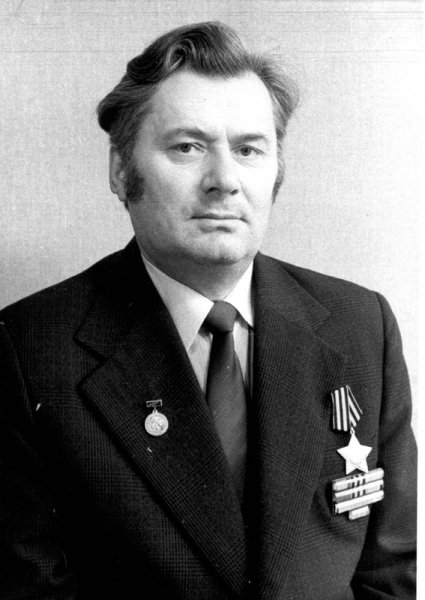 В октябре 1943г. попал на фронт в действующую армию, после соединения в Могилевской области бригады с регулярными частями Красной Армии. Рядовым бойцом воевал под Витебском, в Восточной Пруссии, где получил серьезное ранение, долго находился на излечении в тыловом госпитале. В феврале 1945г. вернулся домой инвалидом войны. Награжден Орденом Славы 3-й ст. (1947г.), Орденом Отечественной войны 1-й степени (1985г.), медалью «Партизану Отечественной войны» 2-й степени (1952г.). Жизненное упорство и стойкий характер всегда сопровождали его по жизни, помогали справляться с трудностями. В 1948г. окончил Рославльский техникум железнодорожного транспорта и начал работать на ВРЗ.С 2000г. В.В. Власенков являлся бессменным председателем Совета ветеранов ВРЗ, вел огромную общественную работу по патриотическому воспитанию молодежи и увековечению памяти погибших друзей-партизан. 6 обелисков, изготовленных по его эскизам на ВРЗ, установлены на местах гибели его боевых товарищей в лесу у д. Александровки, у д. Егоровки Ершичского р-на, у с. Борятино  Клетнянского района Брянской обл. и др. Ежегодно совместно с администрацией и профкомом ВРЗ актив Совета ветеранов во главе с председателем организовывал  поздравления ветеранов с праздниками и юбилейными датами. По его инициативе согласно утвержденному плану осуществлялось  проведение встреч с молодежью, экскурсий по местам боевой и трудовой славы, посещение музеев Смоленщины и Брянщины.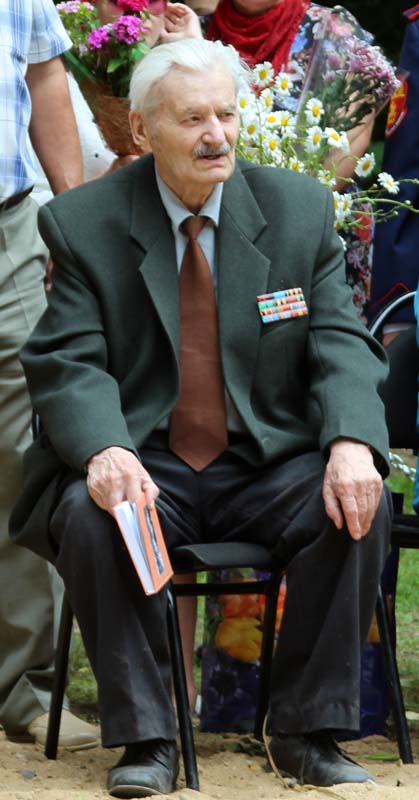 Воспоминания В.В. Власенкова о войне, о партизанской юности, о последующей работе на ВРЗ неоднократно публиковались в периодической печати (газеты «Рославльская правда», «Авоська», «Новый путь» – Рогнедино, альманаха «Ростиславль» и др.), а также в книгах («Венки памяти», «Дороги памяти»). В мае 2009 г. в Смоленском издательстве «Смядынь» увидела свет его книга «Записки партизана».     За свою многолетнюю общественную деятельность и выдающийся вклад в дело патриотического воспитания подрастающего поколения удостоен звания «Почетный гражданин города Рославля».          В 2006 году к 20-летию образования Всероссийского общества ветеранов как председатель первичной организации ветеранов Рославльского ВРЗ был награжден Почетным знаком Всероссийского общества ветеранов.С апреля 2016 года Виктор Власьевич является получателем социальных услуг отделения социального обслуживания на дому в СОГБУ «Рославльский КЦСОН».